I hereby declare that the above pieces of information are true and correct. I acknowledge that I shall undertake all expenses that cannot be covered by the scholarship. All personal data contained in the agreement shall be processed in accordance with Regulation (EC) No 45/2001 of the European Parliament and of the Council on the protection of individuals with regard to the processing of personal data by the EU institutions and bodies and on the free movement of such data. Such data shall be processed solely in connection with the implementation and follow-up of the agreement by the sending institution, the National Agency and the European Commission, without prejudice to the possibility of passing the data to the bodies responsible for inspection and audit in accordance with EU legislation (Court of Auditors or European Antifraud Office (OLAF)).The participant may, on written request, gain access to his personal data and correct any information that is inaccurate or incomplete. He/she should address any questions regarding the processing of his/her personal data to the sending institution and/or the National Agency. The participant may lodge a complaint against the processing of his personal data with the [national supervising body for data protection] with regard to the use of these data by the sending institution, the National Agency, or to the European Data Protection Supervisor with regard to the use of the data by the European Commission.Kijelentem, hogy a fenti adatok megfelelnek a valóságnak. Tudomásul veszem, hogy az ösztöndíj által nem fedezett költségek teljes egészében engem terhelnek.A Szerződésben szereplő személyes adatok Bizottság általi feldolgozása a személyes adatok közösségi intézmények és szervek által történő feldolgozása tekintetében az egyének védelméről, valamint az ilyen adatok szabad áramlásáról szóló, 2000. december 18-i 45/2001/EK európai parlamenti és tanácsi rendelet szerint történik. Ezen adatok feldolgozását az intézmény, a Nemzeti Iroda és az Európai Bizottság kizárólag a Szerződés teljesítése és annak felülvizsgálata céljából végezheti, azonban az adatokat az az EU jogszabályai szerint vizsgálatra és ellenőrzésre jogosult szerveknek (Európai Számvevőszék, Európai Csalás Elleni Hivatal /OLAF/) jogosultak továbbítani.A résztvevő személyes adataihoz, írásbeli kérelmére, hozzáférést kaphat és a nem megfelelő, hiányos információt kijavíthatja. Személyes adatai feldolgozásával kapcsolatban az intézményhez és/vagy a Nemzeti Irodához kérdéseket intézhet. A résztvevő ezen adatainak a küldő intézmény, illetve a Nemzeti Iroda általi használatával kapcsolatban a Nemzeti Adatvédelmi és Információszabadság Hatóságnál, az Európai Bizottság általi használatával kapcsolatban az Európai Adatvédelmi Felügyeletnél élhet panasszal.Date		SignatureDátum			Aláírás		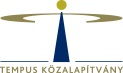 APPLICATION FORMFOR STUDY AND RESEARCH SCHOLARSHIPS IN HUNGARYTEMPUS KÖZALAPÍTVÁNYH-1438 Budapest 70, P.O. B. 508www.tka.hu www.scholarship.hu Typeof scholarshipAz ösztöndíj típusaPostgradual or postdoctoral research stayPosztgraduális vagy posztdoktori tanulmányútapplicant’s data
A pályázó adataiapplicant’s data
A pályázó adataiapplicant’s data
A pályázó adataiapplicant’s data
A pályázó adataiapplicant’s data
A pályázó adataiFamily name (as in passport)Vezetéknév (mint az útlevélben)Given name(s) (as in passport)Keresztnév (mint az útlevélben)Home Country / Citizenship (if different)Ország/Állampolgárság (ha eltérő)Place of birth (city,country)Születési hely (város, ország)Date of birth (day,month,year)Születési idő(nap,hó,év)Mother’s maiden nameAnyja leánykori nevePassport No.ÚtlevélszámGenderNemeResidenceÁllandó lakcím	Country	Ország	Postcode,Town	Irányítószám, Város	Street,Nr.	Utca, házszámPostal address (if different)Levelezési cím (ha eltérő)E-mail addressE-mail címPhone number(including Area Code)Telefonszám (előhívószámmal)Name of Employer, addressMunkahely neve, címePerson to be contacted in case of emergency (name, address, phone, e-mail)Sürgősségi esetben értesítendő (név, cím, telefonszám, e-mail)Person to be contacted in case of emergency (name, address, phone, e-mail)Sürgősségi esetben értesítendő (név, cím, telefonszám, e-mail)APPLICATION’S DATA
A pályázat adataiAPPLICATION’S DATA
A pályázat adataiAPPLICATION’S DATA
A pályázat adataiAPPLICATION’S DATA
A pályázat adataiHost Institution, FacultyFogadó intézmény, karHost Institution, FacultyFogadó intézmény, karName of the HostFogadó személy neveName of the HostFogadó személy neveField of researchA pályázó kutatási területeWorking languageA kutatás folytatásának nyelvePlanned duration of scholarshipAz ösztöndíj tervezett időtartamaEducational BackgroundTANULMÁNYI HÁTTÉREducational BackgroundTANULMÁNYI HÁTTÉREducational BackgroundTANULMÁNYI HÁTTÉREducational BackgroundTANULMÁNYI HÁTTÉRAcademic degree awardedMegszerzett tudományos fokozatAcademic degree awardedMegszerzett tudományos fokozatAcademic degree awardedMegszerzett tudományos fokozatLanguage knowledgeNYELVISMERETLanguage knowledgeNYELVISMERETLanguage knowledgeNYELVISMERETLanguage knowledgeNYELVISMERETOtherEGYÉBOtherEGYÉBHave you been a scholarship-holder in  during the past three years? If so, please specifyVolt-e az utóbbi három évben ösztöndíjjal Magyarországon? Ha igen, részletezze!